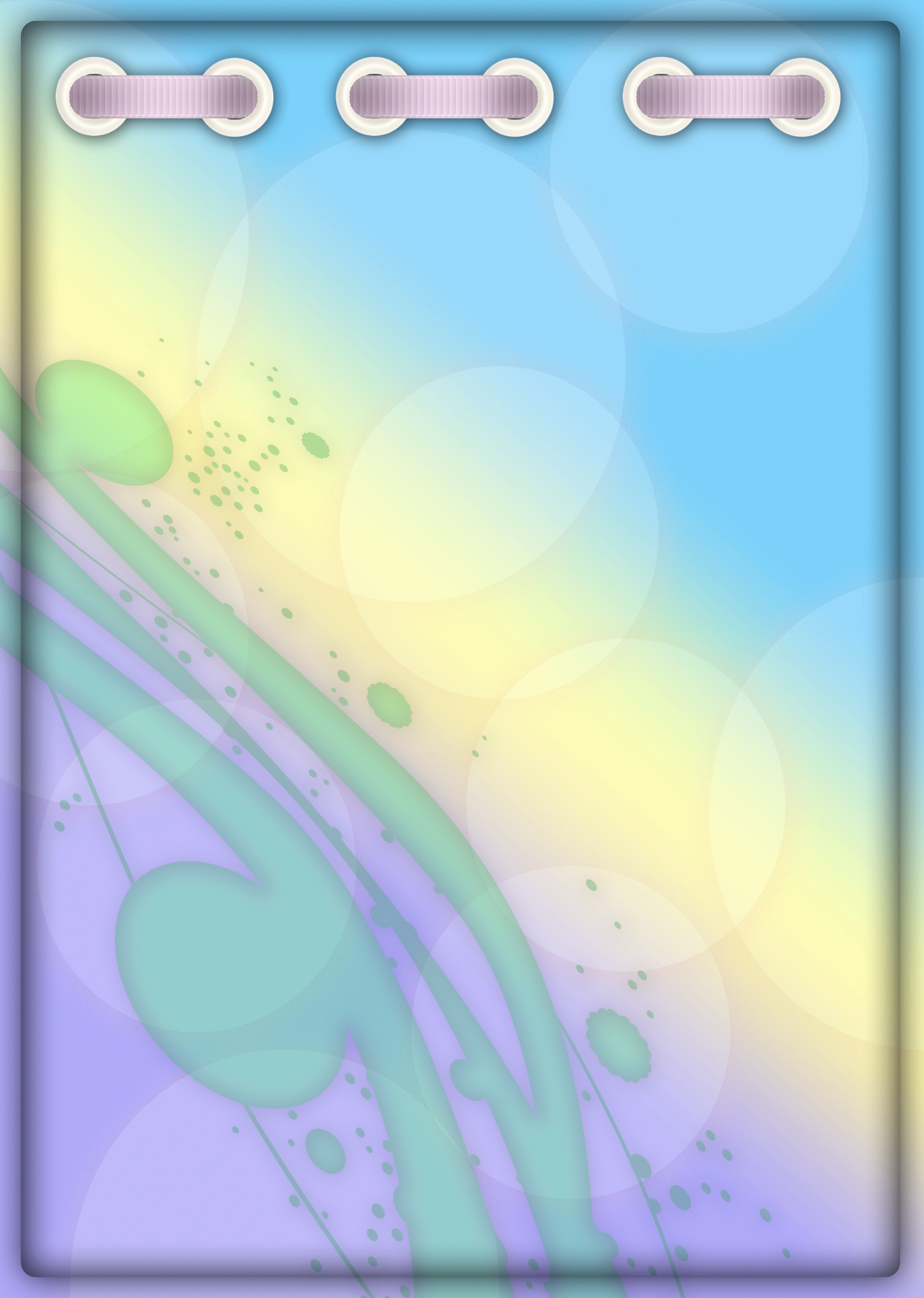 «Воспитание самостоятельности у детей»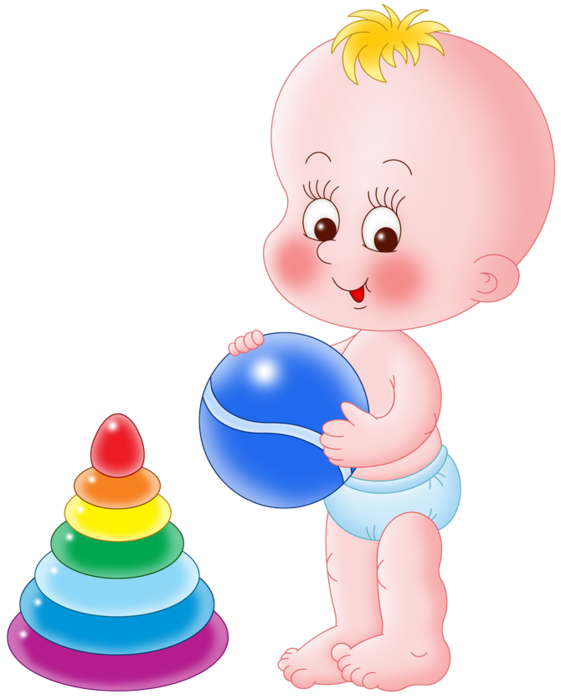 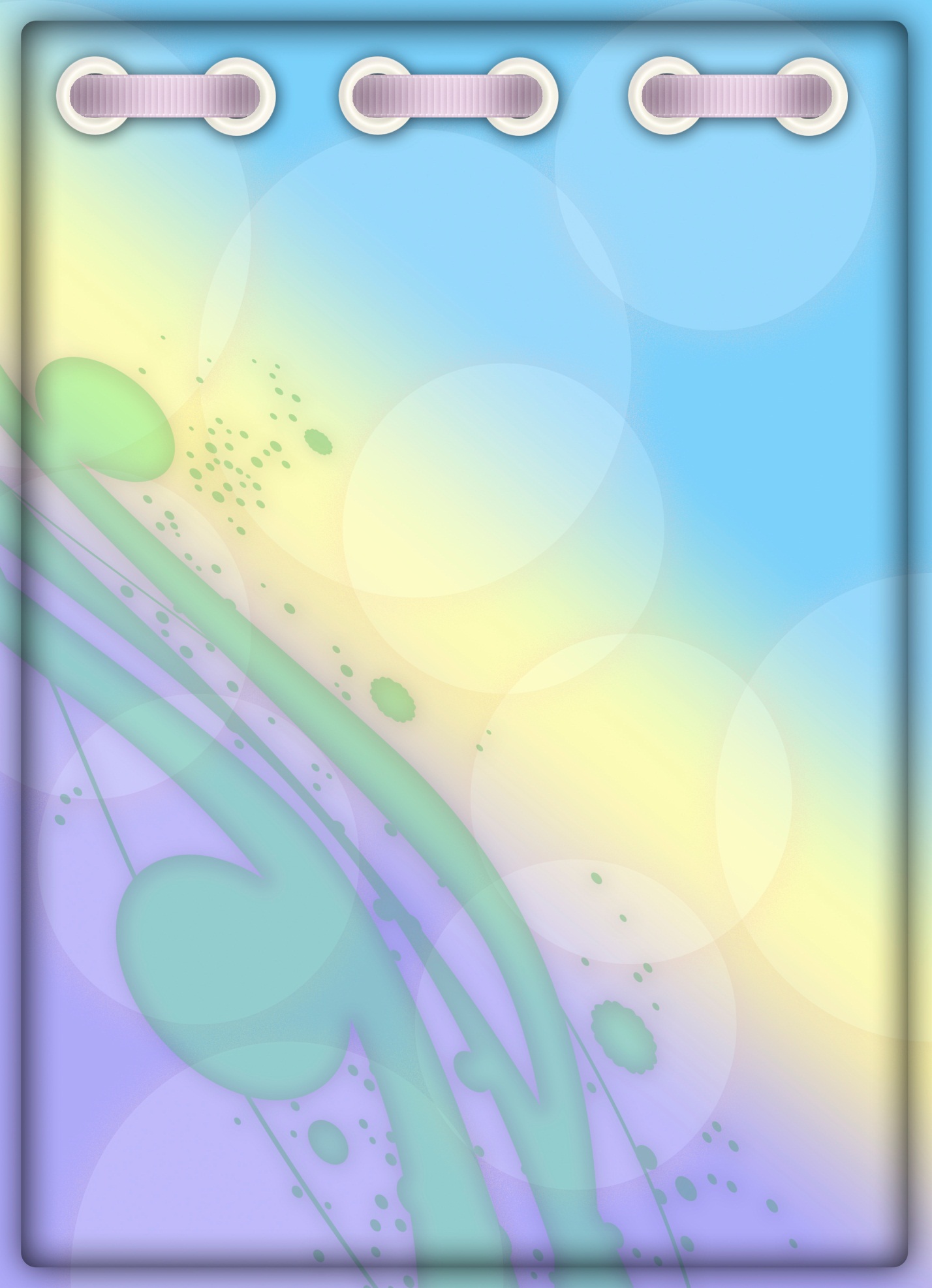 Первые годы жизни ребенка являются важнейшим этапом в его формировании. Уникальность этого периода состоит в стремительности  развития ребенка, что требует пристального внимания и родителей, и педагогов. Чтобы ребенок развивался гармонично, важно последовательно формировать умения и навыки, так как на каждом возрастном этапе имеются сензитивные периоды, наиболее благоприятные для закладки тех или иных жизненных функций. Игнорирование скрытых (для родителей), но имеющих (с точки зрения специалистов) возможностей может привести к их затуханию. Конечно, что-то можно восполнить позже, но это потребует времени, отведенного природой для формирования других умений и навыков. Всем известно, что любое занятие будет приносить пользу, если взрослые создадут условия для развития малыша, не подавляя его инициативы, удовлетворять детскую любознательность. 		В воспитании самостоятельности у малышей следует начинать с самого простого – самостоятельно одеваться, раздеваться, есть, убирать игрушки, дружно играть, выполнять несложные поручения взрослых. Активно воздействует на маленьких детей пример взрослых, которым они стараются подражать. Малыши проявляют большой интерес ко всему новому, учатся пользоваться вещами, предметами. Так, если ему не давать возможности самостоятельно пользоваться посудой в боязни, что разобьет, поранится, или не давать пылесос при уборке комнаты в страхе, что будет бояться шума, то он станет пассивным. 		Не следует забывать и еще об одной особенности – дети любят, когда их хвалят, подбадривают, поощряют. Особенно важна похвала в кругу сверстников: «Молодец! Умница! Помощник наш!» и т.п. Такие слова действуют на ребенка положительно, развивают его достоинство и уверенность в себе и своих силах.Чтобы привить детям положительные навыки, необходимо наличие доброжелательной спокойной атмосферы, дети должны чувствовать рядом с собой заботливого, доброго человека. Любой навык формируется не сразу и при незначительном изменении привычных условий быстро исчезает. Поэтому еще одно важное условие воспитания самостоятельности детей младшего дошкольного возраста – это постоянство. Только последовательная и систематическая работа вдет к самостоятельному выполнению детьми установленных правил и норм поведения.Бесспорно и то, что только единство требований, правильная организация и активное сотрудничество могут обеспечить успех в воспитании у малышей самостоятельности, формирование навыков самообслуживания и культуры общения. Обучая ребёнка первым элементарным трудовым действиям, взрослый воспитывает у него важное качество – самостоятельность. Часто дети заявляют: «А я не умею!», хотя они могут выполнить предлагаемые действия (убрать игрушки, снять колготки и т. д., так как знают, что взрослые сами за них всё сделают. Важно, чтобы взрослый в этот момент находился в позиции учителя, помощника, а не обслуживающего, опекающего. Такую позицию необходимо соблюдать на протяжении всего дошкольного возраста.У детей младшего возраста необходимо сформировать те навыки, которые им посильны и доступны. Малыш учится самостоятельно одеваться, раздеваться, аккуратно вешать на стульчик одежду, мыть руки с мылом, вытирать лицо и руки полотенцем, убирать игрушки после игры на место и т. д. Каждый ребёнок индивидуален, поэтому взрослым необходимо проявить терпение в процессе воспитания самостоятельности у детей, уделить больше внимания и потратить много времени, чтобы добиться цели.Наверное каждый родитель желает видеть своего ребёнка успешным в будущем: в учёбе, на производстве. «Кирпичики развития» создаются не сразу, они появляются еще в раннем возрасте. От совместных усилий при взаимодействии педагогов, родителей и детей. Успешность ребёнка во многих видах деятельности зависит от способности проявить самостоятельность, управлять своими действиями, добиваться поставленных целей, которые ставятся перед ребёнком в воспитании и обучении. Всё это приобретается постепенно и только с помощью взрослого, родителя. Чтобы помочь ребёнку приобрести перечисленные раннее навыки, нужно знать, как в зависимости от возрастных особенностей формируется самостоятельность, управление действий. Самостоятельные дети отличаются хорошей учебой и навыками для «взрослой» жизни. Обычно самостоятельность понимают примерно так: «это умение человека лично, без посторонней помощи управлять и распоряжаться своей жизнью»; «это умение самому принимать решения и нести ответственность за их последствия»; и тому подобное. Но все эти определения практически не применимы к маленьким детям — 2-3-х лет или дошкольникам, хотя и у них мы можем наблюдать некоторые навыки самостоятельности. Если говорить о маленьких детях, то к ним более приемлемо использовать следующее определение самостоятельности: «это способность себя занять, способность чем-то заниматься самому какое-то время, без помощи взрослых».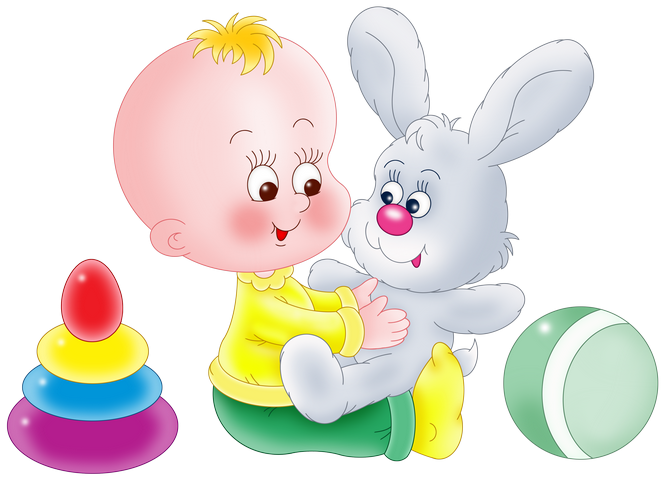 